        ЧОРТКІВСЬКА    МІСЬКА    РАДА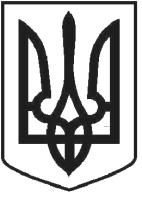      ВИКОНАВЧИЙ КОМІТЕТР І Ш Е Н Н Я13 квітня 2021 року                                                                                       № 211Про зміну адреси на споруди для розвитку малого підприємництва в комплексі бізнес хабу по вул. Олеся Гончара, 21 В в місті ЧортковіВласник – Територіальна громада  міста Чорткова в особі Чортківської міської радиВідповідно до Закону України «Про регулювання містобудівної діяльності», Постанови Кабінету Міністрів України від 25.05.2011 №559 «Про містобудівний кадастр», рішення Чортківської міської ради від 19.02.2016 №111 «Про затвердження Порядку присвоєння та зміни поштових адрес об’єктам нерухомого майна в місті Чорткові», рішення Чортківської міської ради від 06.09.2016 №302 «Про внесення змін до Порядку присвоєння та зміни поштових адрес об’єктам нерухомого майна в місті Чорткові», керуючись підпунктом 10 пункту «б»  статті 30 Закону України «Про місцеве самоврядування в Україні»,  виконавчий комітет міської радиВИРІШИВ :1. Змінити адресу на споруди для розвитку малого підприємництва в комплексі бізнес хабу по вул. Олеся Гончара, 21 на споруди для розвитку малого підприємництва в комплексі бізнес хабу по вул. Олеся Гончара, 21 В у зв’язку з подвоєнням адреси, власник - Територіальна громада  міста Чорткова в особі Чортківської міської ради.2. Копію рішення направити до відділу архітектури та містобудівного кадастру управління комунального господарства, архітектури та капітального будівництва міської ради, заявнику.3. Контроль за виконанням даного рішення покласти на начальника відділу архітектури та містобудівного кадастру управління комунального господарства, архітектури та капітального будівництва міської ради  Василя Грещука.Міський голова                                                    	           Володимир ШМАТЬКО